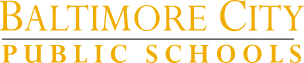 Sustainability Ambassador Annual Questionnaire - DRAFT(to be completed via K12Insight)Thank you for completing this survey as part of your role as the Sustainability Ambassador for your school.  This survey will provide information for the annual Sustainability Report to the Board of School Commissioners, and help City Schools better support schools in their greening, sustainability, and environmental education goals.  If you have any questions, please contact Joanna Pi-Sunyer, Green Schools Coordinator, jpi-sunyer@bcps.k12.md.us or 443-642-4542.  1.School NameDigital Harbor High SchoolDigital Harbor High School2.School Number4164163.Building Number4.School Year2017-20182017-20185.Sustainability Ambassador NameStephanie DavisStephanie Davis6.What sustainability issues did your school focus on this past year? (check all that apply)What sustainability issues did your school focus on this past year? (check all that apply)Water conservation and pollution preventionEnergy conservationSolid waste reduction/recyclingHabitat restorationStructures for environmental learningResponsible transportationHealthy school environment7.Did your school have a Green Team?Did your school have a Green Team?YesNo8.Which items did your school regularly recycle?(check all that apply)Which items did your school regularly recycle?(check all that apply)Paper CardboardGlassPlasticMetalOther: 9.Which energy conservation initiatives did you have this year?(check all that apply)Which energy conservation initiatives did you have this year?(check all that apply)Participated in an energy competition Turned off lights when not in use Removed personal appliances Worked with custodian engineer to reduce energy from building operations Staff received energy conservation training Participated in programs with a partner (e.g. Baltimore Energy Challenge)We did not have any energy initiatives this year Other:10.Which water conservation initiatives did you have this year?(check all that apply)Which water conservation initiatives did you have this year?(check all that apply)Made signsWorked with custodian engineer to reduce water use from building operations Participated in programs with a partner (e.g. Blue Water Baltimore)We did not have any water initiatives this year Other:11.Did your school use green cleaning products this year as part of the Cleaning for Health effort?Did your school use green cleaning products this year as part of the Cleaning for Health effort?YesNoDon’t know12.Approximately what percent of students received environmental education in or beyond the classroom?Approximately what percent of students received environmental education in or beyond the classroom?0%1-25%26-50%51-75%76-100%Don’t know13.How did your school communicate with the school community about your sustainability activities? (check all that apply)How did your school communicate with the school community about your sustainability activities? (check all that apply)Bulletin board(s) Morning of afternoon announcements School wide assembly Guest speaker(s) E-mail(s) to school community Student projects Faculty/staff meeting Newsletters School website In class with studentsMedia events Other: 14.How did your school engage the community in sustainability efforts? (check all that apply)How did your school engage the community in sustainability efforts? (check all that apply)Partnered with a community association, business, house of worshipPartnered with a nonprofit organizationDid not engage the communityOther:15.What support do you need to implement your Sustainability Plan?(check all that apply)What support do you need to implement your Sustainability Plan?(check all that apply)More coordination with custodial staff More support from administration More ideas to engage students More training opportunities More external partnersOther: 16.Regarding the MAEOE Green School Award Program…Regarding the MAEOE Green School Award Program…We are currently a MAEOE Green SchoolWe are interested in applying to become a MAEOE Green SchoolWe are not interested in applying to become a MAEOE Green School17.Please share any further thoughts, comments, or questions here. Please share any further thoughts, comments, or questions here. 